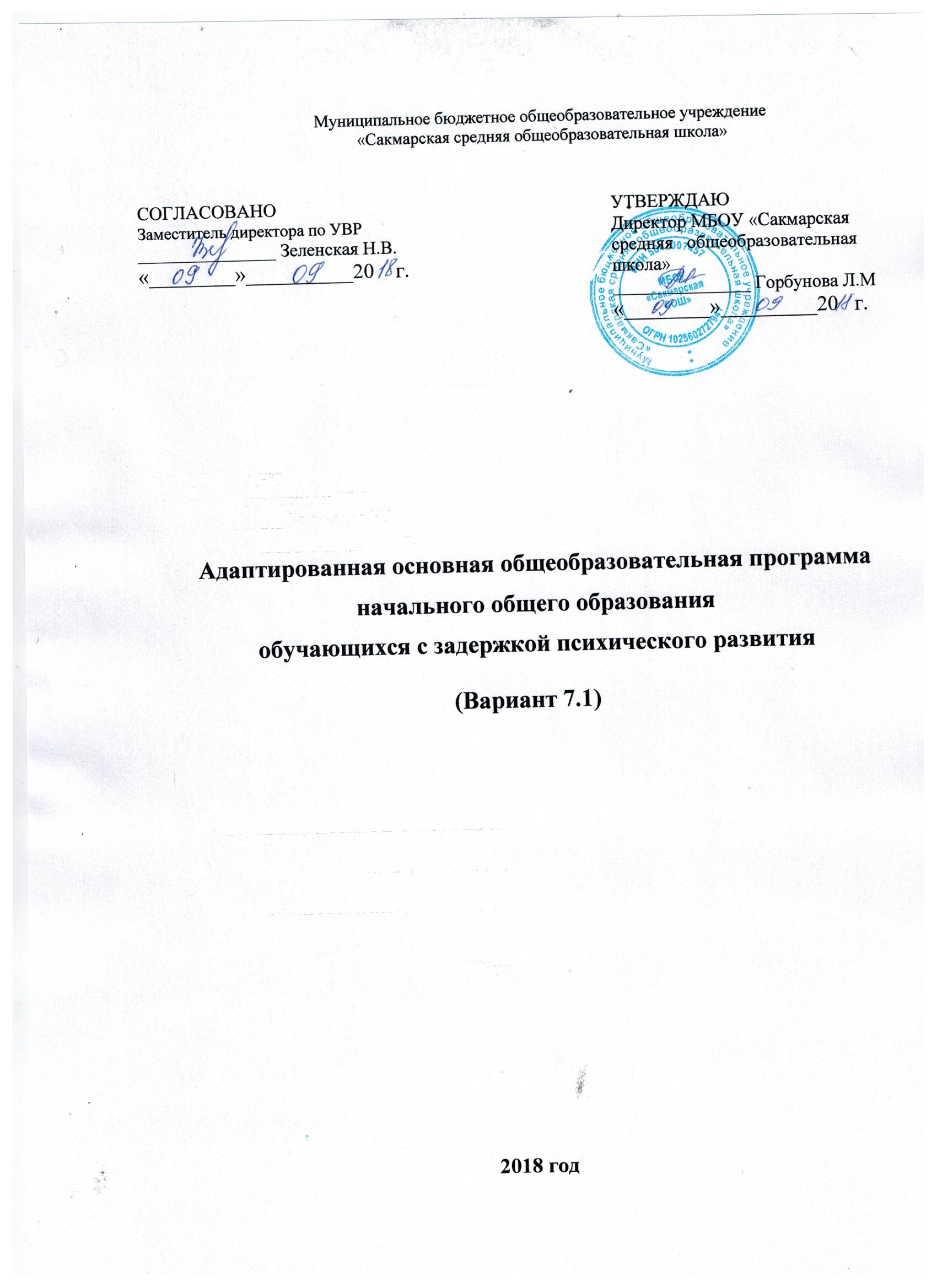 Муниципальное бюджетное общеобразовательное учреждение «Сакмарская средняя общеобразовательная школа»Адаптированная основная общеобразовательная программаначального общего образованияобучающихся с задержкой психического развития(Вариант 7.1)2018 год1 Целевой раздел1.1. Пояснительная запискаЦель реализации адаптированной основной общеобразовательной программы начального общего образования обучающихся с задержкой психического развитияЦель реализации АООП НОО обучающихся с ЗПР — обеспечение выполнения требований ФГОС НОО обучающихся с ОВЗ посредством создания условий для максимального удовлетворения особых образовательных потребностей обучающихся с ЗПР, обеспечивающих усвоение ими социального и культурного опыта.Данная образовательная программа разработана на основе:•	Федерального	закона	«Об	образовании	в	Российской	Федерации»	от  29.12.2012г. №273-Ф3;Федерального государственного образовательного стандарта начального общего образования для детей с ограниченными возможностями здоровья (приказ Минобрнауки России от19.12.2014г. №1598);Примерной адаптированной основной общеобразовательной программы начального общего образования обучающихся с задержкой психического развития;Санитарно-эпидемиологических правил и нормативах СанПиН 2.4.2.3286-15, утвержденных постановлением Главного государственного санитарного врача РФ от 10.07.2015г. №26;нормативно-методической документации Министерства образования и науки РФ и других нормативно-правовых актов в области образования;Устава МБОУ «Сакмарская СОШ».Достижение поставленной цели при разработке и реализации МБОУ «Сакмарская СОШ» АООП НОО обучающихся с ЗПР предусматривает решение следующих основных задач:формирование  общей  культуры,  духовно-нравственное,  гражданское,социальное, личностное и интеллектуальное развитие, развитие творческих способностей, сохранение и укрепление здоровья обучающихся с ЗПР;достижение планируемых результатов освоения АООП НОО, целевых установок, приобретение знаний, умений, навыков, компетенций и компетентностей, определяемых личностными, семейными, общественными,государственными потребностями и возможностями обучающегося с ЗПР, индивидуальными особенностями развития и состояния здоровья;становление и развитие личности обучающегося с ЗПР в еѐ индивидуальности, самобытности, уникальности и неповторимости с обеспечением преодоления возможных трудностей познавательного,коммуникативного, двигательного, личностного развития;• создание благоприятных условий для удовлетворения особых образовательных потребностей обучающихся с ЗПР;обеспечение доступности получения качественного начального общего образования;обеспечение преемственности начального общего и основного общего образования;выявление и развитие возможностей и способностей обучающихся с ЗПР, через организацию их общественно полезной деятельности, проведения спортивно–оздоровительной работы, организацию художественного творчествадр. с использованием системы клубов, секций, студий и кружков (включая организационные формы на основе сетевого взаимодействия), проведении спортивных, творческих и др. соревнований;использование в образовательном процессе современных образовательных технологий деятельностного типа;предоставление обучающимся возможности для эффективной самостоятельной работы;участие   педагогических   работников,   обучающихся,   их   родителей(законных представителей) и общественности в проектировании и развитии внутришкольной социальной среды;включение обучающихся в процессы познания и преобразования внешкольной социальной среды (населѐнного пункта, района, города).Принципы и подходы к формированию адаптированной основной общеобразовательной программы начального общего образования обучающихся с задержкой психического развитияоснову разработки и реализации АООП НОО обучающихся с ЗПР заложены дифференцированный и деятельностный подходы.Дифференцированный подход к разработке и реализации АООП НОО обучающихся с ЗПР предполагает учет их особых образовательных потребностей, которые проявляются в неоднородности по возможностям освоения содержания образования. Это обусловливает необходимость создания и реализации разных вариантов АООП НОО обучающихся с ЗПР, в том числе и на основе индивидуального учебного плана. Варианты АООП НОО обучающихся с ЗПР создаются и реализуются в соответствии с дифференцированно сформулированными требованиями в ФГОС НОО обучающихся с ОВЗ к:структуре АООП НОО;условиям реализации АООП НОО;результатам освоения АООП НОО.Применение дифференцированного подхода к созданию и реализации АООП НОО обеспечивает разнообразие содержания, предоставляя обучающимся с ЗПР возможность реализовать индивидуальный потенциал развития.Деятельностный	подход	основывается	на	теоретических	положенияхотечественной психологической науки, раскрывающих основные закономерности процесса обучения и воспитания обучающихся, структуру образовательной деятельности с учетом общих закономерностей развития детей с нормальным и нарушенным развитием.Деятельностный подход в образовании строится на признании того, что развитие личности обучающихся с ЗПР младшего школьного возраста определяется характером организации доступной им деятельности (предметно-практической и учебной).Основным средством реализации деятельностного подхода в образовании является обучение как процесс организации познавательной и предметно-практической деятельности обучающихся, обеспечивающий овладение ими содержанием образования.контексте разработки АООП НОО обучающихся с ЗПР реализация деятельностного подхода обеспечивает: придание результатам образования социально и личностно значимого характера;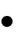  прочное усвоение обучающимися знаний и опыта разнообразной деятельности и поведения, возможность их самостоятельного продвижения в изучаемых образовательных областях; существенное повышение мотивации и интереса к учению, приобретению нового опыта деятельности и поведения; обеспечение условий для общекультурного и личностного развития на основе формирования универсальных учебных действий, которые обеспечивают не только успешное усвоение ими системы научных знаний, умений и навыков (академических результатов), позволяющих продолжить образование на следующей ступени, но и жизненной компетенции, составляющей основу социальной успешности.основу формирования АООП НОО обучающихся с ЗПР положены следующие принципы:принципы  государственной  политики  РФ  в  области  образования1(гуманистический характер образования, единство образовательного пространства на территории Российской Федерации, светский характеробразования, общедоступность образования, адаптивность системы образования к уровням и особенностям развития и подготовки обучающихся и воспитанников и др.);принцип учета типологических и индивидуальных образовательных потребностей обучающихся;принцип коррекционной направленности образовательного процесса;принцип  развивающей  направленности  образовательного  процесса,ориентирующий его на развитие личности обучающегося и расширение его «зоны ближайшего развития» с учетом особых образовательных потребностей;онтогенетический принцип;принцип преемственности, предполагающий при проектировании АООП начального общего образования ориентировку на программу основного общего образования, что обеспечивает непрерывность образования обучающихся с задержкой психического развития;принцип целостности содержания образования, поскольку в основу структуры содержания образования положено не понятие предмета, а ― «образовательной области»;принцип направленности на формирование деятельности, обеспечивает возможность овладения обучающимися с задержкой психического развития всеми видами доступной им предметно-практической деятельности, способамиприемами познавательной и учебной деятельности, коммуникативной деятельности и нормативным поведением;принцип переноса усвоенных знаний, умений, и навыков и отношений,сформированных в условиях учебной ситуации, в различные жизненные ситуации, что обеспечит готовность обучающегося к самостоятельной ориентировке и активной деятельности в реальном мире;принцип сотрудничества с семьей.Общая характеристика адаптированной основной общеобразовательной программы начального общего образования обучающихся с задержкой психического развитияАдаптированная основная общеобразовательная программа начального общего образования обучающихся с ОВЗ (вариант 7.1.) разработана в соответствии с требованиями федерального государственного образовательного стандарта начального общего образования для обучающихся с ограниченнымивозможностями здоровья к структуре адаптированной основной общеобразовательной программы, условиям ее реализации и результатам освоения.Вариант 7.1. предполагает, что обучающийся с ЗПР получает образование, полностью соответствующее по итоговым достижениям к моменту завершения обучения образованию обучающихся, не имеющих ограничений по возможностям здоровья, в те же сроки обучения (1 - 4 классы).АООП НОО представляет собой адаптированный вариант основной образовательной программы начального общего образования (далее — ООП НОО). Требования к структуре АООП НОО (в том числе соотношению обязательной части и части, формируемой участниками образовательных отношений и их объему) и результатам ее освоения соответствуют федеральному государственному стандарту начального общего образования (далее — ФГОС НОО). Адаптация программы предполагает введение программы коррекционной работы, ориентированной на удовлетворение особых образовательных потребностей обучающихся с ЗПР и поддержку в освоении АООП НОО, требований к результатам освоения программы коррекционной работы и условиям реализации АООП НОО. Обязательными условиями реализации АООП НОО обучающихся с ЗПР является психолого-педагогическое сопровождение обучающегося, согласованная работа учителя начальных классов с педагогами, реализующими программу коррекционной работы, содержание которой для каждого обучающегося определяется с учетом его особых образовательных потребностей на основе рекомендаций ПМПК, ИПР.Определение варианта АООП НОО обучающегося с ЗПР осуществляется на основе рекомендаций психолого-медико-педагогической комиссии (ПМПК), сформулированных по результатам его комплексного психолого-медико-педагогического обследования, с учетом ИПР и в порядке, установленном законодательством Российской Федерации.Психолого-педагогическая характеристика обучающихся с ЗПРОбучающиеся с ЗПР — это дети, имеющее недостатки в психологическом развитии, подтвержденные ПМПК и препятствующие получению образования без создания специальных условий.Категория обучающихся с ЗПР – наиболее многочисленная среди детей с ограниченными возможностями здоровья (ОВЗ) и неоднородная по составу группа школьников. Среди причин возникновения ЗПР могут фигурировать органическая и/или функциональная недостаточность центральной нервнойсистемы, конституциональные факторы, хронические соматические заболевания, неблагоприятные условия воспитания, психическая и социальная депривация. Подобное разнообразие этиологических факторов обусловливает значительный диапазон выраженности нарушений — от состояний, приближающихся к уровню возрастной нормы, до состояний, требующих отграничения от умственной отсталости.Все обучающиеся с ЗПР испытывают в той или иной степени выраженные затруднения в усвоении учебных программ, обусловленные недостаточнымипознавательными способностями, специфическими расстройствами психологического развития (школьных навыков, речи и др.), нарушениями в организации деятельности и/или поведения. Общими для всех обучающихся с ЗПР являются в разной степени выраженные недостатки в формировании высших психических функций, замедленный темп либо неравномерное становление познавательной деятельности, трудности произвольной саморегуляции. Достаточно часто у обучающихся отмечаются нарушения речевой и мелкой ручной моторики, зрительного восприятия и пространственной ориентировки, умственной работоспособности и эмоциональной сферы.Уровень психического развития поступающего в школу ребѐнка с ЗПР зависит не только от характера и степени выраженности первичного (как правило, биологического по своей природе) нарушения, но и от качества предшествующего обучения и воспитания (раннего и дошкольного).Диапазон различий в развитии обучающихся с ЗПР достаточно велик – от практически нормально развивающихся, испытывающих временные и относительно легко устранимые трудности, до обучающихся с выраженными и сложными по структуре нарушениями когнитивной и аффективно-поведенческой сфер личности. От обучающихся, способных при специальной поддержке на равных обучаться совместно со здоровыми сверстниками, до обучающихся, нуждающихся при получении начального общего образования всистематической и комплексной (психолого-медико-педагогической) коррекционной помощи.Различие структуры нарушения психического развития у обучающихся с ЗПР определяет необходимость многообразия специальной поддержки в получении образования и самих образовательных маршрутов, соответствующих возможностям и потребностям обучающихся с ЗПР и направленных на преодоление существующих ограничений в получении образования, вызванных тяжестью нарушения психического развития и способностью или неспособностью обучающегося к освоению образования, сопоставимого по срокам с образованием здоровых сверстников.АООП НОО (вариант 7.1) адресована обучающимся с ЗПР, достигшим к моменту поступления в школу уровня психофизического развития близкого возрастной норме, но отмечаются трудности произвольной саморегуляции, проявляющейся в условиях деятельности и организованного поведения, и признаки общей социально-эмоциональной незрелости. Кроме того, у данной категории обучающихся могут отмечаться признаки легкой органической недостаточности центральной нервной системы (ЦНС), выражающиеся в повышенной психической истощаемости с сопутствующим снижением умственной работоспособности и устойчивости к интеллектуальным и эмоциональным нагрузкам. Помимо перечисленных характеристик, у обучающихся могут отмечаться типичные, в разной степени выраженные, дисфункции в сферах пространственных представлений, зрительно-моторной координации, фонетико-фонематического развития, нейродинамики и др. Но при этом наблюдается устойчивость форм адаптивного поведения.Особые образовательные потребности обучающихся с ЗПРОсобые образовательные потребности различаются у обучающихся с ОВЗ разных категорий, поскольку задаются спецификой нарушения психического развития, определяют особую логику построения учебного процесса и находят своѐ отражение в структуре и содержании образования. Наряду с этим современные научные представления об особенностях психофизического развития разных групп обучающихся позволяют выделить образовательные потребности, как общие для всех обучающихся с ОВЗ, так и специфические.К общим потребностям относятся: получение специальной помощи средствами образования сразу же после выявления первичного нарушения развития;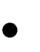  выделение пропедевтического периода в образовании, обеспечивающего преемственность между дошкольным и школьным этапами; получение начального общего образования в условиях образовательных организаций общего или специального типа, адекватного образовательным потребностям обучающегося с ОВЗ; обязательность непрерывности коррекционно-развивающего процесса, реализуемого, как через содержание предметных областей, так и в процессе индивидуальной работы;психологическое сопровождение, оптимизирующее взаимодействие ребенка с педагогами и соучениками;психологическое сопровождение, направленное на установление взаимодействия семьи и образовательной организации;постепенное расширение образовательного пространства, выходящего за пределы образовательной организации.Для обучающихся с ЗПР, осваивающих АООП НОО (вариант 7.1), характерны следующие специфические образовательные потребности: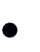 адаптация основной общеобразовательной программы начального общего образования с учетом необходимости коррекции психофизического развития;обеспечение особой пространственной и временной организации образовательной среды с учетом функционального состояния центральной нервной системы (ЦНС) и нейродинамики психических процессов обучающихся с ЗПР (быстрой истощаемости, низкой работоспособности, пониженного общего тонуса и др.);комплексное сопровождение, гарантирующее получение необходимого лечения, направленного на улучшение деятельности ЦНС и на коррекцию поведения, а также специальной психокоррекционной помощи, направленной на компенсацию дефицитов эмоционального развития, формирование осознанной саморегуляции познавательной деятельности и поведения;организация процесса обучения с учетом специфики усвоения знаний, умений и навыков обучающимися с ЗПР с учетом темпа учебной работы ("пошаговом» предъявлении материала, дозированной помощи взрослого, использовании специальных методов, приемов и средств, способствующих какобщему развитию обучающегося, так и компенсации индивидуальных недостатков развития);учет актуальных и потенциальных познавательных возможностей, обеспечение индивидуального темпа обучения и продвижения в образовательном пространстве для разных категорий обучающихся с ЗПР;профилактика и коррекция социокультурной и школьной дезадаптации;  постоянный (пошаговый) мониторинг результативности образования исформированности социальной компетенции обучающихся, уровня и динамики психофизического развития;обеспечение непрерывного контроля за становлением учебно-познавательной деятельности обучающегося с ЗПР, продолжающегося до достижения уровня, позволяющего справляться с учебными заданиями самостоятельно;постоянное стимулирование познавательной активности, побуждение интереса к себе, окружающему предметному и социальному миру;постоянная помощь в осмыслении и расширении контекста усваиваемых знаний, в закреплении и совершенствовании освоенных умений;специальное обучение «переносу» сформированных знаний и умений в новые ситуации взаимодействия с действительностью;постоянная актуализация знаний, умений и одобряемых обществом норм поведения;использование преимущественно позитивных средств стимуляции деятельности и поведения;развитие и отработка средств коммуникации, приемов конструктивного общения и взаимодействия (с членами семьи, со сверстниками, с взрослыми), формирование навыков социально одобряемого поведения;специальная психокоррекционная помощь, направленная на формирование способности к самостоятельной организации собственнойдеятельности и осознанию возникающих трудностей, формирование умения запрашивать и использовать помощь взрослого;обеспечение взаимодействия семьи и образовательной организации (сотрудничество с родителями, активизация ресурсов семьи для формирования социально активной позиции, нравственных и общекультурных ценностей).1.2. Планируемые результаты освоения обучающимисязадержкой психического развития адаптированной основной общеобразовательной программы начального общего образованияСамым общим результатом освоения АООП НОО обучающихся с ЗПР должно стать полноценное начальное общее образование, развитие социальных (жизненных) компетенций.Личностные, метапредметные и предметные результаты освоения обучающимися с ЗПР АООП НОО соответствуют ФГОС НОО.Планируемые результаты освоения обучающимися с ЗПР АООП НОО дополняются результатами освоения программы коррекционной работы.Планируемые результаты освоения обучающимися с задержкой психического развития программы коррекционной работыРезультаты освоения программы коррекционной работы отражают сформированность социальных (жизненных) компетенций, необходимых для решения практико-ориентированных задач и обеспечивающих становление социальных отношений обучающихся с ЗПР в различных средах: развитие адекватных представлений о собственных возможностях, о насущно необходимом жизнеобеспечении, проявляющееся:умении различать учебные ситуации, в которых необходима посторонняя помощь для еѐ разрешения, с ситуациями, в которых решение можно найти самому;умении обратиться к учителю при затруднениях в учебном процессе,сформулировать запрос о специальной помощи;в умении использовать помощь взрослого для разрешения затруднения, давать адекватную обратную связь учителю: понимаю или не понимаю;умении написать при необходимости SMS-сообщение, правильно выбрать адресата (близкого человека), корректно и точно сформулировать возникшую проблему. овладение социально-бытовыми умениями, используемыми в повседневной жизни, проявляющееся:расширении   представлений   об   устройстве   домашней   жизни,разнообразии повседневных бытовых дел, понимании предназначения окружающих в быту предметов и вещей;умении включаться в разнообразные повседневные дела, принимать посильное участие;адекватной оценке своих возможностей для выполнения определенных обязанностей в каких-то областях домашней жизни, умении брать на себя ответственность в этой деятельности;расширении представлений об устройстве школьной жизни, участии в повседневной жизни класса, принятии на себя обязанностей наряду с другими детьми;умении ориентироваться в пространстве школы и просить помощи в случае затруднений, ориентироваться в расписании занятий;умении  включаться  в  разнообразные  повседневные  школьные  дела,принимать посильное участие, брать на себя ответственность;в стремлении участвовать в подготовке и проведении праздников дома и вшколе. овладение навыками коммуникации и принятыми ритуалами социального взаимодействия, проявляющееся:расширении знаний правил коммуникации;расширении и обогащении опыта коммуникации ребѐнка в ближнем и дальнем окружении, расширении круга ситуаций, в которых обучающийся может использовать коммуникацию как средство достижения цели;умении решать актуальные школьные и житейские задачи, используя коммуникацию как средство достижения цели (вербальную, невербальную);умении начать и поддержать разговор, задать вопрос, выразить свои намерения, просьбу, пожелание, опасения, завершить разговор;умении  корректно  выразить  отказ  и  недовольство,  благодарность,сочувствие и т.д.;умении получать и уточнять информацию от собеседника;освоении культурных форм выражения своих чувств. способность к осмыслению и дифференциации картины мира, ее пространственно-временной организации, проявляющаяся:расширении и обогащении опыта реального взаимодействия обучающегося с бытовым окружением, миром природных явлений и вещей,расширении адекватных представлений об опасности и безопасности;адекватности бытового поведения обучающегося с точки зрения опасности (безопасности) для себя и для окружающих; сохранности окружающей предметной и природной среды;расширении и накоплении знакомых и разнообразно освоенных мест за пределами дома и школы: двора, дачи, леса, парка, речки, городских и загородных достопримечательностей и других.расширении  представлений о  целостной  и подробной  картине  мира,упорядоченной в пространстве и времени, адекватных возрасту ребѐнка;умении накапливать личные впечатления, связанные с явлениями окружающего мира;умении устанавливать взаимосвязь между природным порядком и ходом собственной жизни в семье и в школе;умении устанавливать взаимосвязь общественного порядка и уклада собственной жизни в семье и в школе, соответствовать этому порядку.развитии любознательности, наблюдательности, способности замечать новое, задавать вопросы;развитии активности во взаимодействии с миром, понимании собственной результативности;накоплении опыта освоения нового при помощи экскурсий и путешествий;умении передать свои впечатления, соображения, умозаключения так,чтобы быть понятым другим человеком;умении принимать и включать в свой личный опыт жизненный опыт других людей;способности взаимодействовать с другими людьми, уменииделиться своими воспоминаниями, впечатлениями и планами. способность к осмыслению социального окружения, своего места в нем, принятие соответствующих возрасту ценностей и социальных ролей, проявляющаяся:знании правил поведения в разных социальных ситуациях с людьми разного статуса, с близкими в семье; с учителями и учениками в школе; со знакомыми и незнакомыми людьми;освоение необходимых социальных ритуалов, умении адекватно использовать принятые социальные ритуалы, умении вступить в контакт и общаться в соответствии с возрастом, близостью и социальным статусом собеседника, умении корректно привлечь к себе внимание, отстраниться от нежелательного контакта, выразить свои чувства, отказ, недовольство,благодарность, сочувствие, намерение, просьбу, опасение и другие.в освоении возможностей и допустимых границ социальных контактов, выработки адекватной дистанции в зависимости от ситуации общения;умении проявлять инициативу, корректно устанавливать и ограничивать контакт;умении не быть назойливым в своих просьбах и требованиях, быть благодарным за проявление внимания и оказание помощи;умении применять формы выражения своих чувств соответственно ситуации социального контакта.Результаты специальной поддержки освоения АООП НОО должны отражать:способность усваивать новый учебный материал, адекватно включаться в классные занятия и соответствовать общему темпу занятий;способность использовать речевые возможности на уроках при ответах идругих   ситуациях   общения,   умение   передавать   свои   впечатления,умозаключения так, чтобы быть понятым другим человеком, умение задавать вопросы;способность к наблюдательности, умение замечать новое;овладение эффективными способами учебно-познавательной и предметно-практической деятельности;стремление к активности и самостоятельности в разных видах предметно-практической деятельности;умение ставить и удерживать цель деятельности; планировать действия; определять и сохранять способ действий; использовать самоконтроль на всех этапах деятельности; осуществлять словесный отчет о процессе и результатах деятельности; оценивать процесс и результат деятельности;сформированные в соответствии с требованиями к результатам освоения АООП НОО предметные, метапредметные и личностные результаты;сформированные в соответствии АООП НОО универсальные учебные действия.Требования к результатам освоения программы коррекционной работы конкретизируются применительно к каждому обучающемуся с ЗПР в соответствии с его потенциальными возможностями и особыми образовательными потребностями.1.3. Система оценки достижения обучающимисязадержкой психического развития планируемых результатов освоения адаптированной основной общеобразовательной программы начального общего образованияОсновными	направлениями	и	целями	оценочной	деятельности	всоответствии с требованиями ФГОС НОО обучающихся с ОВЗ являются оценкаобразовательных достижений обучающихся и оценка результатов деятельности образовательных организаций и педагогических кадров. Полученные данные используются для оценки состояния и тенденций развития системы образования.Система оценки достижения обучающимися с ЗПР планируемых результатов освоения АООП НОО предполагает комплексный подход к оценке результатов образования, позволяющий вести оценку достижения обучающимися всех трех групп результатов образования: личностных, метапредметных и предметных.Оценка результатов освоения обучающимися с ЗПР АООП НОО (кроме программы коррекционной работы) осуществляется в соответствии с требованиями ФГОС НОО.Оценивать достижения обучающимся с ЗПР планируемых результатов необходимо при завершении каждого уровня образования, поскольку у обучающегося с ЗПР может быть индивидуальный темп освоения содержания образования и стандартизация планируемых результатов образования в более короткие промежутки времени объективно невозможна.Обучающиеся с ЗПР имеют право на прохождение текущей, промежуточной и государственной итоговой аттестации освоения АООП НОО в иных формах.Специальные условия проведения текущей, промежуточной и итоговой (по итогам освоения АООП НОО) аттестации обучающихся с ЗПР включают: особую форму организации аттестации (в малой группе, индивидуальную) с учетом особых образовательных потребностей и индивидуальных особенностей обучающихся с ЗПР; привычную обстановку в классе (присутствие своего учителя, наличие привычных для обучающихся мнестических опор: наглядных схем, шаблонов общего хода выполнения заданий); присутствие в начале работы этапа общей организации деятельности;адаптирование инструкции с учетом особых образовательных потребностей и индивидуальных трудностей обучающихся с ЗПР:упрощение формулировок по грамматическому и семантическому оформлению;упрощение многозвеньевой инструкции посредством деления ее на короткие смысловые единицы, задающие поэтапность (пошаговость)выполнения задания;в дополнение к письменной инструкции к заданию, при необходимости, она дополнительно прочитывается педагогом вслух в медленном темпе с четкими смысловыми акцентами; при необходимости адаптирование текста задания с учетом особых образовательных потребностей и индивидуальных трудностей обучающихся с ЗПР (более крупный шрифт, четкое отграничение одного задания от другого; упрощение формулировок задания по грамматическому и семантическому оформлению и др.); при необходимости предоставление дифференцированной помощи: стимулирующей (одобрение, эмоциональная поддержка), организующей (привлечение внимания, концентрирование на выполнении работы, напоминание о необходимости самопроверки), направляющей (повторение и разъяснение инструкции к заданию);увеличение времени на выполнение заданий; возможность организации короткого перерыва (10-15 мин) при нарастании в поведении ребенка проявлений утомления, истощения; недопустимыми являются негативные реакции со стороны педагога, создание ситуаций, приводящих к эмоциональному травмированию ребенка.Система оценки достижения обучающимися с ЗПР планируемых результатов освоения АООП НОО должна предусматривать оценку достижения обучающимися с ЗПР планируемых результатов освоения программы коррекционной работы.Оценка	достижения	обучающимися	с	задержкой	психическогоразвития планируемых результатов освоения программы коррекционнойработыОценка результатов освоения обучающимися с ЗПР программы коррекционной работы, составляющей неотъемлемую часть АООП НОО, осуществляется в полном соответствии с требованиями ФГОС НОО обучающихся с ОВЗ.При определении подходов к осуществлению оценки результатов освоения обучающимися с ЗПР программы коррекционной работы целесообразно опираться на следующие принципы:дифференциации оценки достижений с учетом типологических и индивидуальных особенностей развития и особых образовательных потребностей обучающихся с ЗПР;динамичности оценки достижений, предполагающей изучение изменений психического и социального развития, индивидуальных способностей и возможностей обучающихся с ЗПР;единства параметров, критериев и инструментария оценки достиженийосвоении содержания АООП НОО, что сможет обеспечить объективность оценки.Эти принципы, отражая основные закономерности целостного процесса образования обучающихся с ЗПР, самым тесным образом взаимосвязаны и касаются одновременно разных сторон процесса осуществления оценки результатов освоения программы коррекционной работы.Основным объектом оценки достижений планируемых результатов освоения обучающимися с ЗПР программы коррекционной работы, выступает наличие положительной динамики обучающихся в интегративных показателях,отражающих успешность достижения образовательных достижений и преодоления отклонений развития.Оценка результатов освоения обучающимися с ЗПР программы коррекционной работы может осуществляться с помощью мониторинговыхпроцедур. Мониторинг, обладая такими характеристиками, как непрерывность, диагностичность, научность, информативность, наличие обратной связи, позволяет осуществить не только оценку достижений планируемых результатов освоения обучающимися программы коррекционной работы, но и вносить (в случае необходимости) коррективы в ее содержание и организацию. В целях оценки результатов освоения обучающимися с ЗПР программы коррекционной работы целесообразно использовать все три формы мониторинга: стартовую, текущую и финишную диагностику.Стартовая диагностика позволяет наряду с выявлением индивидуальных особых образовательных потребностей и возможностей обучающихся, выявить исходный уровень развития интегративных показателей, свидетельствующий о степени влияния нарушений развития на учебно-познавательную деятельность и повседневную жизнь.Текущая диагностика используется для осуществления мониторинга в течение всего времени обучения обучающегося на начальной ступени образования. При использовании данной формы мониторинга можно использовать экспресс-диагностику интегративных показателей, состояние которых позволяет судить об успешности (наличие положительной динамики) или неуспешности (отсутствие даже незначительной положительной динамики) обучающихся с ЗПР в освоении планируемых результатов овладения программой коррекционной работы. Данные эксперсс-диагностики выступают в качестве ориентировочной основы для определения дальнейшей стратегии: продолжения реализации разработанной программы коррекционной работы или внесения в нее определенных корректив.Целью финишной диагностики, приводящейся на заключительном этапе (окончание учебного года, окончание обучения на начальной ступени школьного образования), выступает оценка достижений обучающегося с ЗПР в соответствии с планируемыми результатами освоения обучающимися программы коррекционной работы.Организационно-содержательные характеристики стартовой, текущей и финишной диагностики разрабатывает МБОУ «Сакмарская СОШ» с учетом типологических и индивидуальных особенностей обучающихся, их индивидуальных особых образовательных потребностей.Для оценки результатов освоения обучающимися с ЗПР программы коррекционной работы используется метод экспертной оценки, который представляет собой процедуру оценки результатов на основе мнений группы специалистов (экспертов). Данная группа экспертов объединяет всех участников образовательного процесса - тех, кто обучает, воспитывает и тесно контактирует с обучающимся. Задачей такой экспертной группы является выработка общей оценки достижений обучающегося в сфере социальной (жизненной) компетенции, которая обязательно включает мнение семьи, близких ребенка. Основой оценки продвижения ребенка в социальной (жизненной) компетенции служит анализ изменений его поведения в повседневной жизни - в школе и дома.Для полноты оценки достижений планируемых результатов освоения обучающимися программы коррекционной работы, учитывается мнение родителей (законных представителей), поскольку наличие положительной динамики обучающихся по интегративным показателям, свидетельствующей об ослаблении (отсутствии ослабления) степени влияния нарушений развития на жизнедеятельность обучающихся, проявляется не только в учебно-познавательной деятельности, но и повседневной жизни.случаях стойкого отсутствия положительной динамики в результатах освоения программы коррекционной работы обучающегося в случае согласия родителей (законных представителей) необходимо направить на расширенное психолого-медико-педагогическое обследование для получения необходимой информации, позволяющей внести коррективы в организацию и содержание программы коррекционной работы.Результаты освоения обучающимися с ЗПР программы коррекционной работы не выносятся на итоговую оценку.2. Содержательный разделПрограмма формирования универсальных учебных действий; программа отдельных учебных предметов и курсов внеурочной деятельности; программа духовно-нравственного развития, воспитания обучающихся с ЗПР; программа формирования экологической культуры, здорового и безопасного образа жизни; программа внеурочной деятельности соответствуют ФГОС НОО.Структура АООП НОО предполагает введение программы коррекционной работы.2.1. Направление и содержание программы коррекционной работыПрограмма коррекционной работы предусматривает индивидуализацию специального сопровождения обучающегося с ЗПР. Содержание программы коррекционной работы для каждого обучающегося определяется с учетом его особых образовательных потребностей на основе рекомендаций ПМПК, индивидуальной программы реабилитации.Целью программы коррекционной работы в соответствии с требованиями ФГОС НОО обучающихся с ОВЗ выступает создание системы комплексной помощи обучающимся с ЗПР в освоении АООП НОО, коррекция недостатков в физическом и (или) психическом и речевом развитии обучающихся, их социальная адаптация.Направления и содержание программы коррекционной работы осуществляются во внеурочное время в объеме не менее 5 часов. Объем и содержание определяются в зависимости от образовательных потребностей обучающихся.Программа коррекционной работы обеспечивает:выявление особых образовательных потребностей обучающихся с ЗПР, обусловленных недостатками в их физическом и (или) психическом развитии;создание адекватных условий для реализации особых образовательных потребностей обучающихся с ЗПР;осуществление индивидуально-ориентированного психолого-медико-педагогического сопровождения обучающихся с ЗПР с учетом их особых образовательных потребностей;оказание помощи в освоении обучающимися с ЗПР АООП НОО; возможность развития коммуникации, социальных и бытовых навыков,адекватного учебного поведения, взаимодействия со взрослыми и детьми, формированию представлений об окружающем мире и собственных возможностях.Программа коррекционной работы содержит:перечень,	содержание	и	план	реализации	коррекционно-развивающихзанятий, обеспечивающих удовлетворение особых образовательных потребностей обучающихся с ЗПР, и освоение ими АООП НОО;систему комплексного психолого-медико-педагогического и социального сопровождения обучающихся с ЗПР в условиях образовательного процесса, включающего психолого-медико-педагогическое обследование обучающихся с целью выявления особых образовательных потребностей обучающихся, мониторинг динамики развития и успешности в освоении АООП НОО, корректировку коррекционных мероприятий;механизм взаимодействия в разработке и реализации коррекционных мероприятий педагогов, специалистов в области коррекционной педагогики и психологии, медицинских работников организации и других организаций, специализирующихся в области семьи и других институтов общества, который должен обеспечиваться в единстве урочной, внеурочной и внешкольной деятельности;планируемые результаты коррекционной работы.Программа коррекционной работы включает в себя взаимосвязанные направления, отражающие еѐ основное содержание:– диагностическая работа, обеспечивающая проведение комплексного обследования обучающихся с ЗПР и подготовку рекомендаций по оказанию им психолого­медико­педагогической помощи;– коррекционно­развивающая работа, обеспечивающая своевременную специализированную помощь в освоении содержания образования и коррекцию недостатков в психофизическом развитии обучающихся с ЗПР;– консультативная работа, обеспечивающая непрерывность специального сопровождения обучающихся с ЗПР и их семей по вопросам реализации дифференцированных психолого­педагогических условий обучения, воспитания, коррекции, развития и социализации;– информационно­просветительская работа, направленная на разъяснительную деятельность по вопросам, связанным с особенностями образовательного процесса для обучающихся с ЗПР, со всеми участниками образовательных отношений — обучающимися, их родителями (законными представителями), педагогическими работниками.Коррекционная работа включает систематическое психолого - педагогическое наблюдение в учебной и внеурочной деятельности, разработку и реализацию индивидуального маршрута комплексного психолого – педагогического сопровождения каждого обучающегося с ЗПР на основе психолого-педагогической характеристики, составленной по результатам изучения его особенностей и возможностей развития, выявления трудностей в овладении содержанием начального общего образования, особенностей личностного развития, межличностного взаимодействия с детьми и взрослыми и др.Основными направлениями в коррекционной работе являются: коррекционная помощь в овладении базовым содержанием обучения; развитие эмоционально-личностной сферы и коррекция ее недостатков; развитие познавательной деятельности и целенаправленное формирование высшихпсихических функций; развитие зрительно-моторной координации; формирование произвольной регуляции деятельности и поведения; коррекция нарушений устной и письменной речи; обеспечение ребенку успеха в различных видах деятельности с целью предупреждения негативногоотношения к учѐбе, ситуации школьного обучения в целом, повышения мотивации к школьному обучению.Коррекционная работа осуществляется в ходе всего учебно-образовательного процесса, при изучении предметов учебного плана и на специальных коррекционно-развивающих занятиях, где осуществляется коррекция дефектов психофизического развития обучающихся с ЗПР и оказывается помощь в освоении нового учебного материала на уроке и в освоении АООП НОО в целом.При возникновении трудностей в освоении обучающимся с ЗПР содержания АООП НОО педагоги, осуществляющие психолого-педагогическое сопровождение, оперативно дополняют структуру программы коррекционной работы соответствующим направлением работы, которое будет сохранять свою актуальность до момента преодоления возникших затруднений. В случае нарастания значительных стойких затруднений в обучении, взаимодействии с учителями и обучающимися школы (класса) обучающийся с ЗПР направляется на комплексное психолого-медико-педагогическое обследование с целью выработки рекомендаций по его дальнейшему обучению.Основными механизмами реализации программы коррекционной работы являются:оптимально выстроенное взаимодействие специалистов образовательной организации, обеспечивающее системное сопровождение обучающихся специалистами различного профиля;социальное партнѐрство, предполагающее профессиональное взаимодействие образовательной организации с внешними ресурсами (организациями различных ведомств, общественными организациями и другими институтами общества).Психолого-педагогическое сопровождение обучающихся с ЗПР осуществляют специалисты: педагог-психолог, имеющий соответствующую профильную подготовку, социальный педагог.Программа коррекционной работы содержит: цель, задачи, программы коррекционных курсов, систему комплексного психолого-медико-педагогического обследования обучающихся, основные направления (диагностическое, коррекционно-развивающее, консультативное, информационно-просветительское), описание специальных условий обучения и воспитания обучающихся с ЗПР, планируемые результаты освоения программы коррекционной работы, механизмы реализации программы.Программа коррекционной работы разработана МБОУ «Сакмарская СОШ» самостоятельно в соответствии с ФГОС НОО обучающихся с ОВЗ и с учѐтом ПрАООП НОО обучающихся с ЗПР.2.3. Организационный раздел2.3.1. Учебный планОбязательные предметные области учебного плана и учебные предметы соответствуют ФГОС НОО.соответствии с ФГОС НОО обучающихся с ОВЗ на коррекционную работу отводится не менее 5 часов в неделю на одного обучающегося в зависимости от его потребностей.3.2. Система условий реализации адаптированной основной общеобразовательной программы начального общего образования обучающихся с задержкой психического развитияТребования к условиям получения образования обучающимися с ЗПР определяются ФГОС НОО обучающихся с ОВЗ и представляют собой систему требований к кадровым, финансовым, материально-техническим и иным условиям реализации АООП НОО обучающихся с ЗПР и достижения планируемых результатов этой категорией обучающихся.Требования к условиям получения образования обучающимися с ЗПР представляют собой интегративное описание совокупности условий, необходимых для реализации АООП НОО, и структурируются по сферам ресурсного обеспечения. Интегративным результатом реализации указанных требований является создание комфортной коррекционно-развивающей образовательной среды для обучающихся с ЗПР, построенной с учетом их особых образовательных потребностей, которая обеспечивает высокое качество образования, его доступность, открытость и привлекательность для обучающихся, их родителей (законных представителей), духовно-нравственное развитие обучающихся, гарантирует охрану и укрепление физического, психического и социального здоровья обучающихся.Кадровые условияштат специалистов МБОУ «Сакмарская СОШ», реализующей АООП НОО для детей с ЗПР входят учителя начальных классов, учитель музыки, учитель физической культуры, педагог-психолог, социальный педагог.        Основная часть педагогов МБОУ «Сакмарская СОШ», в том числе реализующие программу коррекционной работы АООП НОО ОВЗ, имеют высшее профессиональное образование по педагогическим специальностям или по направлениям ("Педагогическое образование", "Психолого-педагогическое образование"), а также прошедшие КПК по реализации ФГОС с ОВЗ.Кадровое обеспечение – характеристика необходимой квалификации кадров педагогов, а также кадров, осуществляющих медико-психологическое сопровождение обучающегося с ЗПР в системе школьного образования.Финансовые условияФинансовое обеспечение образования обучающихся с ЗПР осуществляется в соответствии с законодательством Российской Федерации и учетом особенностей, установленных Федеральным законом «Об образовании в Российской Федерации».Финансовое обеспечение государственных гарантий на получение обучающимися с ЗПР общедоступного и бесплатного образования за счет средств соответствующих бюджетов бюджетной системы Российской Федерации в государственных, муниципальных и частных образовательных организациях осуществляется на основе нормативов, определяемых органами государственной власти субъектов Российской Федерации, обеспечивающих реализацию АООП НОО в соответствии с ФГОС НОО обучающихся с ОВЗ.Нормативы, определяемые органами государственной власти субъектов Российской Федерации в соответствии с пунктом 3 части 1 статьи 8 закона Федерального закона «Об образовании в Российской Федерации», нормативные затраты на оказание государственной или муниципальной услуги в сфере образования определяются по каждому уровню образования в соответствии с Федеральными государственными образовательными стандартами, по каждому виду и направленности (профилю) образовательных программ с учетом форм обучения, Федеральных государственных требований (при их наличии), типа образовательной организации, сетевой формы реализации образовательных программ, образовательных технологий, специальных условий получения образования обучающимися с ЗПР, обеспечения дополнительного образования педагогическим работникам, обеспечения безопасных условий обучения и воспитания, охраны здоровья обучающихся, а также с учетом иных, предусмотренных Федеральным законом особенностей организации и осуществления образовательной деятельности (для различных категорийобучающихся), за исключением образовательной деятельности, осуществляемой в соответствии с образовательными стандартами, в расчете наодного обучающегося, если иное не установлено настоящей статьей.Финансирование программы коррекционной работы осуществляется в объеме, предусмотренным законодательством.Финансовое обеспечение соответствует специфике кадровых и материально-технических условий, определенных для АООП НОО обучающихся с ЗПР.Определение нормативных затрат на оказание государственной услугиВариант 7.1 предполагает, что обучающийся с ЗПР получает образование находясь в среде сверстников, не имеющих ограничений по возможностям здоровья, и в те же сроки обучения. Обучающемуся с ЗПР предоставляется государственная услуга по реализации основной общеобразовательной программы начального общего образования, которая адаптируется под особые образовательные потребности обучающегося и при разработке которой необходимо учитывать следующее:обязательное включение в структуру АООП НОО обучающегося с ЗПР программы коррекционной работы, что требует качественно особого кадрового состава специалистов, реализующих АООП НОО;при  необходимости  предусматривается  участие  в  образовательно-коррекционной работе тьютора, а также учебно-вспомогательного и прочего персонала (ассистента, медицинских работников, необходимых для сопровождения обучающегося с ЗПР);создание специальных материально-технических условий для реализации АООП НОО (специальные учебные пособия, специальное оборудование, специальные технические средства, специальные компьютерные программы и др.) в соответствии с ФГОС НОО обучающихся с ЗПР.При определении нормативных финансовых затрат на одного обучающегося с ЗПР на оказание государственной услуги учитываются вышеперечисленные условия организации обучения ребенка с ЗПР.Финансирование рассчитывается с учетом рекомендаций ПМПК, ИПР инвалида в соответствии с кадровыми и материально-техническими условиями реализации АООП НОО, требованиями к наполняемости классов в соответствии с СанПиН.Таким образом, финансирование АООП НОО для каждого обучающегося с ЗПР производится в большем объеме, чем финансирование ООП НОО обучающихся, не имеющих ограниченных возможностей здоровья.При расчете нормативных затрат на оплату труда и начисления на выплаты по оплате труда учитываются затраты на оплату труда только тех работников, которые принимают непосредственное участие в оказании соответствующей государственной услуги (вспомогательный, технический, административно-управленческий и т.п. персонал не учитывается).Материально-технические условияМатериально-техническое обеспечение начального общего образования обучающихся с ЗПР отвечает не только общим, но и их особым образовательным потребностям. В связи с этим в структуре материально-технического обеспечения процесса образования отражена специфика требований к:организации пространства, в котором обучается ребѐнок с ЗПР; организации временного режима обучения; техническим средствам обучения обучающихся с ЗПР;учебникам, рабочим тетрадям, дидактическим материалам, компьютерным инструментам обучения, отвечающим особым образовательным потребностям обучающихся с ЗПР и позволяющих реализовывать выбранный вариант программы.Требования к организации пространстваПод особой организацией образовательного пространства понимается создание комфортных условий во всех учебных и внеучебных помещениях.МБОУ «Сакмарская СОШ» отдельные специально оборудованные помещения для проведения занятий с педагогом-психологом и другими специалистами, отвечающие задачам программы коррекционной работы и задачам психолого-педагогического сопровождения обучающегося с ЗПР. Организовано пространство для отдыха и двигательной активности обучающихся на перемене и во второй половине дня, оборудована сенсорная комната.Для обучающихся с задержкой психического развития создано доступное пространство, которое позволит воспринимать максимальное количество сведений через аудио-визуализированные источники.Организация рабочего пространства обучающегося с задержкой психического развития в классе предполагает выбор парты и партнера. При реализации АООП НОО обучающемуся с ЗПР обеспечивается возможность постоянно находиться в зоне внимания педагога.Требования к организации временного режима обученияВременной режим образования обучающихся с ЗПР (учебный год, учебная неделя, день) устанавливается в соответствии с законодательно закрепленными нормативами (ФЗ «Об образовании в РФ», СанПиН, приказы Министерства образования и др.), а также календарным графиком МБОУ «Сакмарская СОШ».Организация временного режима обучения детей с ЗПР соответствует их особым образовательным потребностям и учитывае их индивидуальные возможности.Сроки освоения АООП НОО обучающимися с ЗПР для варианта 7.1 составляют 4 года (1-4 классы).Устанавливается	следующая	продолжительность	учебного	года:1 классы – 33 учебных недели; 2 – 4 классы – 34 учебных недели.Продолжительность учебной недели – 5 дней (при соблюдении гигиенических требований к максимальным величинам недельной образовательной нагрузки согласно СанПиН 2.4.2.2821-10). Пятидневная рабочая неделя устанавливается в целях сохранения и укрепления здоровья обучающихся. Обучение проходит в первую смену. Продолжительность учебного дня для конкретного ребенка устанавливается образовательной организацией с учетом особых образовательных потребностей обучающегося, его готовности к нахождению в среде сверстников без родителей. Распорядок учебного дня обучающихся с ЗПР устанавливается с учетом их повышенной утомляемости в соответствии с требованиями к здоровьесбережению (регулируется объем нагрузки по реализации АООП НОО, время на самостоятельную учебную работу, время отдыха, удовлетворение потребностейобучающихся в двигательной активности). Количество часов, отведенных на освоение обучающимися с ЗПР учебного плана, состоящего из обязательной части и части, формируемой участниками образовательного процесса, в совокупности не превышает величину недельной образовательной нагрузки, установленную СанПиН 2.4.2.2821-10. Образовательная недельная нагрузка равномерно распределяется в течение учебной недели.Учебный день включает в себя специально организованные занятия / уроки, а также паузу, время прогулки, выполнение домашних заданий. Обучение и воспитание происходит, как в ходе занятий / уроков, так и во время другой (внеурочной) деятельности обучающегося в течение учебного дня.Учебные занятия начинаются в 8.30. Проведение нулевых уроков не допускается. Число уроков в день:для обучающихся 1 классов – не превышает 4 уроков и один деньнеделю – не более 5 уроков, за счет урока физической ультуры;  для обучающихся 2 – 4 классов – не более 5 уроков.Продолжительность учебных занятий 45 минут. При определении продолжительности занятий в 1 классах используется «ступенчатый» режим обучения: в первом полугодии (в сентябре, октябре − по 3 урока в день по 35 минут каждый, в ноябре-декабре − по 4 урока по 35 минут каждый; январь-май − по 4 урока по 40 минут каждый).Продолжительность перемен между уроками составляет 15 минут, При обучении детей с ЗПР предусматривается специальный подход при комплектовании класса общеобразовательной организации, в котором будет обучаться ребенок с ЗПР. Общая численность класса, в котором обучаются дети с ЗПР, осваивающие вариант 7.1 АООП НОО, не превышает 25 обучающихся, число обучающихся с ЗПР в классе не превышает четырех, остальные обучающиеся – не имеющие ограничений по здоровью.Требования к техническим средствам обученияТехнические средства обучения (включая компьютерные инструменты обучения, мультимедийные средства) дают возможность удовлетворить особые образовательные потребности обучающихся с ЗПР, способствуют мотивации учебной деятельности, развивают познавательную активность обучающихся. К техническим средствам обучения обучающихся с ЗПР, ориентированным на их особые образовательные потребности, относятся: компьютеры c колонками и выходом в Internet, принтер, сканер, мультимедийные проекторы с экранами, интерактивные доски, коммуникационные каналы, программные продукты, средства для хранения и переноса информации (USB накопители), музыкальные центры с набором аудиодисков со звуками живой и неживой природы, музыкальными записями, аудиокнигами и др.Учебный и дидактический материалПри освоении АООП НОО обучающиеся с ЗПР обучаются по базовым учебникам для сверстников, не имеющих ограничений здоровья, со специальными, учитывающими особые образовательные потребности,приложениями и дидактическими материалами (преимущественное использование натуральной и иллюстративной наглядности), рабочими тетрадями и пр. на бумажных и/или электронных носителях, обеспечивающими реализацию программы коррекционной работы, направленную на специальную поддержку освоения ООП НОО.Особые образовательные потребности обучающихся с ЗПР обусловливают необходимость специального подбора дидактического материала, преимущественное использование натуральной и иллюстративной наглядности.Требования к материально-техническому обеспечению ориентированы не только на обучающегося, но и на всех участников процесса образования. Специфика данной группы требований обусловлена большей необходимостью индивидуализации процесса образования обучающихся с ЗПР, и состоит в том, что все вовлечѐнные в процесс образования взрослые должны иметь неограниченный доступ к организационной технике либо специальному ресурсному центру в образовательной организации, где можно осуществлять подготовку необходимых индивидуализированных материалов для реализации АООП НОО. Предусматривается материально-техническая поддержка, в том числе сетевая, процесса координации и взаимодействия специалистов разного профиля, вовлечѐнных в процесс образования, родителей (законных представителей) обучающегося с ЗПР.Предусматривается материально-техническая поддержка, в том числе сетевая, процесса координации и взаимодействия специалистов разного профиля, вовлечѐнных в процесс образования, родителей (законных представителей) обучающегося с ЗПР. В случае необходимости организации удаленной работы, специалисты обеспечиваются полным комплектом компьютерного и периферийного оборудования.Информационное обеспечение включает необходимую нормативно-правовую базу образования обучающихся с ЗПР и характеристики предполагаемых информационных связей участников образовательного процесса и наличие.Информационно-методическое обеспечение реализации АООП НОО обучающихся с ЗПР направлено на обеспечение широкого, постоянного и устойчивого доступа для всех участников образовательного процесса к любой информации, связанной с реализацией программы, планируемыми результатами, организацией образовательного процесса и условиями его осуществления.Требования к информационно-методическому обеспечению образовательного процесса включают:Необходимую нормативно-правовую базу образования обучающихся сЗПР.Характеристики предполагаемых информационных связей участников образовательных отношений.Специальные периодические издания (журналы), знакомящие с современными научно обоснованными методическими материалами и передовым опытом воспитания и обучения детей с ОВЗ.Получения доступа к информационным ресурсам, различными способами, в том числе к электронным образовательным ресурсам,размещенным в федеральных и региональных базах данных.СОГЛАСОВАНО Заместитель директора по УВР                                                                                                                            _______________ Зеленская Н.В.«________»__________20    г.УТВЕРЖДАЮ Директор МБОУ «Сакмарская средняя   общеобразовательная школа»_______________ Горбунова Л.М..«________»_________20   г.